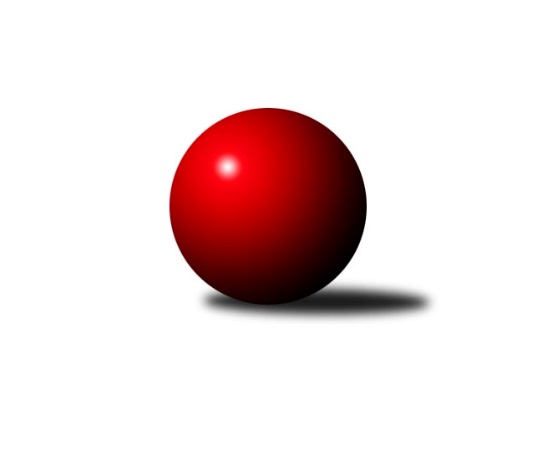 Č.5Ročník 2015/2016	16.7.2024 2. KLM B 2015/2016Statistika 5. kolaTabulka družstev:		družstvo	záp	výh	rem	proh	skore	sety	průměr	body	plné	dorážka	chyby	1.	TJ Třebíč	6	5	1	0	35.5 : 12.5 	(86.0 : 58.0)	3528	11	2281	1247	12.2	2.	KK Slovan Rosice	6	4	1	1	31.0 : 17.0 	(78.5 : 65.5)	3393	9	2226	1168	15.3	3.	TJ Centropen Dačice	6	3	2	1	30.0 : 18.0 	(82.5 : 61.5)	3327	8	2220	1107	21.5	4.	TJ Lokomotiva Česká Třebová	6	4	0	2	29.0 : 19.0 	(79.0 : 65.0)	3466	8	2277	1189	17.5	5.	TJ Rostex Vyškov ˝A˝	6	3	1	2	26.5 : 21.5 	(82.5 : 61.5)	3322	7	2204	1119	21.5	6.	TJ Sokol Vracov	6	3	0	3	26.0 : 22.0 	(73.0 : 71.0)	3260	6	2175	1085	22.5	7.	KK Blansko	6	2	2	2	25.0 : 23.0 	(66.5 : 77.5)	3279	6	2194	1085	21	8.	TJ Opava˝A˝	6	3	0	3	23.5 : 24.5 	(75.5 : 68.5)	3410	6	2256	1154	23.2	9.	TJ Sokol Husovice	6	2	0	4	19.0 : 29.0 	(65.5 : 78.5)	3362	4	2229	1134	22.7	10.	TJ Horní Benešov ˝A˝	6	2	0	4	19.0 : 29.0 	(61.5 : 82.5)	3246	4	2187	1060	27.8	11.	KK Zábřeh	6	1	1	4	18.5 : 29.5 	(68.0 : 76.0)	3351	3	2231	1120	19.8	12.	KK Moravská Slávia Brno ˝B˝	6	0	0	6	5.0 : 43.0 	(45.5 : 98.5)	3162	0	2128	1034	32.8Tabulka doma:		družstvo	záp	výh	rem	proh	skore	sety	průměr	body	maximum	minimum	1.	TJ Třebíč	4	3	1	0	23.5 : 8.5 	(55.0 : 41.0)	3535	7	3592	3500	2.	TJ Opava˝A˝	3	3	0	0	18.0 : 6.0 	(46.5 : 25.5)	3344	6	3389	3288	3.	TJ Rostex Vyškov ˝A˝	3	3	0	0	17.5 : 6.5 	(48.0 : 24.0)	3315	6	3392	3251	4.	TJ Lokomotiva Česká Třebová	4	3	0	1	21.0 : 11.0 	(53.0 : 43.0)	3652	6	3714	3596	5.	KK Slovan Rosice	4	3	0	1	21.0 : 11.0 	(50.5 : 45.5)	3354	6	3393	3322	6.	TJ Sokol Vracov	2	2	0	0	13.0 : 3.0 	(29.0 : 19.0)	3323	4	3382	3264	7.	TJ Sokol Husovice	3	2	0	1	11.0 : 13.0 	(31.0 : 41.0)	3307	4	3386	3219	8.	TJ Centropen Dačice	2	1	1	0	10.0 : 6.0 	(27.0 : 21.0)	3295	3	3350	3239	9.	KK Blansko	2	1	1	0	9.0 : 7.0 	(24.0 : 24.0)	3468	3	3488	3448	10.	KK Zábřeh	3	1	1	1	11.0 : 13.0 	(38.0 : 34.0)	3246	3	3310	3148	11.	TJ Horní Benešov ˝A˝	3	1	0	2	10.0 : 14.0 	(33.0 : 39.0)	3270	2	3333	3193	12.	KK Moravská Slávia Brno ˝B˝	3	0	0	3	3.0 : 21.0 	(24.0 : 48.0)	3090	0	3173	3016Tabulka venku:		družstvo	záp	výh	rem	proh	skore	sety	průměr	body	maximum	minimum	1.	TJ Centropen Dačice	4	2	1	1	20.0 : 12.0 	(55.5 : 40.5)	3336	5	3419	3280	2.	TJ Třebíč	2	2	0	0	12.0 : 4.0 	(31.0 : 17.0)	3525	4	3742	3308	3.	KK Slovan Rosice	2	1	1	0	10.0 : 6.0 	(28.0 : 20.0)	3413	3	3500	3326	4.	KK Blansko	4	1	1	2	16.0 : 16.0 	(42.5 : 53.5)	3231	3	3392	3139	5.	TJ Lokomotiva Česká Třebová	2	1	0	1	8.0 : 8.0 	(26.0 : 22.0)	3373	2	3374	3371	6.	TJ Horní Benešov ˝A˝	3	1	0	2	9.0 : 15.0 	(28.5 : 43.5)	3238	2	3257	3221	7.	TJ Sokol Vracov	4	1	0	3	13.0 : 19.0 	(44.0 : 52.0)	3244	2	3348	3178	8.	TJ Rostex Vyškov ˝A˝	3	0	1	2	9.0 : 15.0 	(34.5 : 37.5)	3324	1	3390	3266	9.	TJ Sokol Husovice	3	0	0	3	8.0 : 16.0 	(34.5 : 37.5)	3380	0	3495	3211	10.	KK Zábřeh	3	0	0	3	7.5 : 16.5 	(30.0 : 42.0)	3387	0	3535	3251	11.	TJ Opava˝A˝	3	0	0	3	5.5 : 18.5 	(29.0 : 43.0)	3432	0	3589	3306	12.	KK Moravská Slávia Brno ˝B˝	3	0	0	3	2.0 : 22.0 	(21.5 : 50.5)	3186	0	3351	3086Tabulka podzimní části:		družstvo	záp	výh	rem	proh	skore	sety	průměr	body	doma	venku	1.	TJ Třebíč	6	5	1	0	35.5 : 12.5 	(86.0 : 58.0)	3528	11 	3 	1 	0 	2 	0 	0	2.	KK Slovan Rosice	6	4	1	1	31.0 : 17.0 	(78.5 : 65.5)	3393	9 	3 	0 	1 	1 	1 	0	3.	TJ Centropen Dačice	6	3	2	1	30.0 : 18.0 	(82.5 : 61.5)	3327	8 	1 	1 	0 	2 	1 	1	4.	TJ Lokomotiva Česká Třebová	6	4	0	2	29.0 : 19.0 	(79.0 : 65.0)	3466	8 	3 	0 	1 	1 	0 	1	5.	TJ Rostex Vyškov ˝A˝	6	3	1	2	26.5 : 21.5 	(82.5 : 61.5)	3322	7 	3 	0 	0 	0 	1 	2	6.	TJ Sokol Vracov	6	3	0	3	26.0 : 22.0 	(73.0 : 71.0)	3260	6 	2 	0 	0 	1 	0 	3	7.	KK Blansko	6	2	2	2	25.0 : 23.0 	(66.5 : 77.5)	3279	6 	1 	1 	0 	1 	1 	2	8.	TJ Opava˝A˝	6	3	0	3	23.5 : 24.5 	(75.5 : 68.5)	3410	6 	3 	0 	0 	0 	0 	3	9.	TJ Sokol Husovice	6	2	0	4	19.0 : 29.0 	(65.5 : 78.5)	3362	4 	2 	0 	1 	0 	0 	3	10.	TJ Horní Benešov ˝A˝	6	2	0	4	19.0 : 29.0 	(61.5 : 82.5)	3246	4 	1 	0 	2 	1 	0 	2	11.	KK Zábřeh	6	1	1	4	18.5 : 29.5 	(68.0 : 76.0)	3351	3 	1 	1 	1 	0 	0 	3	12.	KK Moravská Slávia Brno ˝B˝	6	0	0	6	5.0 : 43.0 	(45.5 : 98.5)	3162	0 	0 	0 	3 	0 	0 	3Tabulka jarní části:		družstvo	záp	výh	rem	proh	skore	sety	průměr	body	doma	venku	1.	TJ Centropen Dačice	0	0	0	0	0.0 : 0.0 	(0.0 : 0.0)	0	0 	0 	0 	0 	0 	0 	0 	2.	KK Moravská Slávia Brno ˝B˝	0	0	0	0	0.0 : 0.0 	(0.0 : 0.0)	0	0 	0 	0 	0 	0 	0 	0 	3.	TJ Lokomotiva Česká Třebová	0	0	0	0	0.0 : 0.0 	(0.0 : 0.0)	0	0 	0 	0 	0 	0 	0 	0 	4.	KK Slovan Rosice	0	0	0	0	0.0 : 0.0 	(0.0 : 0.0)	0	0 	0 	0 	0 	0 	0 	0 	5.	TJ Sokol Vracov	0	0	0	0	0.0 : 0.0 	(0.0 : 0.0)	0	0 	0 	0 	0 	0 	0 	0 	6.	TJ Sokol Husovice	0	0	0	0	0.0 : 0.0 	(0.0 : 0.0)	0	0 	0 	0 	0 	0 	0 	0 	7.	KK Zábřeh	0	0	0	0	0.0 : 0.0 	(0.0 : 0.0)	0	0 	0 	0 	0 	0 	0 	0 	8.	TJ Rostex Vyškov ˝A˝	0	0	0	0	0.0 : 0.0 	(0.0 : 0.0)	0	0 	0 	0 	0 	0 	0 	0 	9.	KK Blansko	0	0	0	0	0.0 : 0.0 	(0.0 : 0.0)	0	0 	0 	0 	0 	0 	0 	0 	10.	TJ Třebíč	0	0	0	0	0.0 : 0.0 	(0.0 : 0.0)	0	0 	0 	0 	0 	0 	0 	0 	11.	TJ Opava˝A˝	0	0	0	0	0.0 : 0.0 	(0.0 : 0.0)	0	0 	0 	0 	0 	0 	0 	0 	12.	TJ Horní Benešov ˝A˝	0	0	0	0	0.0 : 0.0 	(0.0 : 0.0)	0	0 	0 	0 	0 	0 	0 	0 Zisk bodů pro družstvo:		jméno hráče	družstvo	body	zápasy	v %	dílčí body	sety	v %	1.	Dalibor Matyáš 	KK Slovan Rosice 	6	/	6	(100%)	19	/	24	(79%)	2.	Robert Pevný 	TJ Třebíč 	6	/	6	(100%)	18	/	24	(75%)	3.	Jiří Zemek 	KK Slovan Rosice 	6	/	6	(100%)	16	/	24	(67%)	4.	Pavel Jiroušek 	TJ Lokomotiva Česká Třebová 	5	/	5	(100%)	18	/	20	(90%)	5.	Jiří Trávníček 	TJ Rostex Vyškov ˝A˝ 	5	/	6	(83%)	19.5	/	24	(81%)	6.	Ivo Fabík 	KK Slovan Rosice 	5	/	6	(83%)	19	/	24	(79%)	7.	Petr Hendrych 	TJ Opava˝A˝ 	5	/	6	(83%)	18	/	24	(75%)	8.	Petr Pevný 	TJ Rostex Vyškov ˝A˝ 	5	/	6	(83%)	17	/	24	(71%)	9.	Tomáš Bártů 	TJ Centropen Dačice 	5	/	6	(83%)	15.5	/	24	(65%)	10.	Jiří Malínek 	TJ Centropen Dačice 	5	/	6	(83%)	15	/	24	(63%)	11.	Václav Kolář 	TJ Lokomotiva Česká Třebová 	5	/	6	(83%)	15	/	24	(63%)	12.	Martin Procházka 	KK Blansko  	5	/	6	(83%)	15	/	24	(63%)	13.	Miroslav Petřek ml.	TJ Horní Benešov ˝A˝ 	5	/	6	(83%)	15	/	24	(63%)	14.	Kamil Nestrojil 	TJ Třebíč 	5	/	6	(83%)	14.5	/	24	(60%)	15.	Milan Vaněk 	TJ Opava˝A˝ 	5	/	6	(83%)	13	/	24	(54%)	16.	Jan Dobeš 	TJ Třebíč 	4.5	/	5	(90%)	15	/	20	(75%)	17.	Josef Brtník 	TJ Centropen Dačice 	4	/	4	(100%)	11	/	16	(69%)	18.	Mojmír Holec 	TJ Centropen Dačice 	4	/	5	(80%)	14	/	20	(70%)	19.	Martin Podzimek 	TJ Lokomotiva Česká Třebová 	4	/	5	(80%)	13	/	20	(65%)	20.	Pavel Polanský st. ml.	TJ Sokol Vracov 	4	/	5	(80%)	11	/	20	(55%)	21.	Tomáš Procházka 	TJ Rostex Vyškov ˝A˝ 	4	/	6	(67%)	18	/	24	(75%)	22.	Josef Sitta 	KK Zábřeh 	4	/	6	(67%)	15.5	/	24	(65%)	23.	František Svoboda 	TJ Sokol Vracov 	4	/	6	(67%)	15	/	24	(63%)	24.	Marek Ollinger 	KK Zábřeh 	4	/	6	(67%)	14	/	24	(58%)	25.	Tomaš Žižlavský 	TJ Sokol Husovice 	4	/	6	(67%)	12	/	24	(50%)	26.	Roman Flek 	KK Blansko  	4	/	6	(67%)	11	/	24	(46%)	27.	Martin Sitta 	KK Zábřeh 	3	/	4	(75%)	10	/	16	(63%)	28.	Karel Ustohal 	KK Moravská Slávia Brno ˝B˝ 	3	/	4	(75%)	9.5	/	16	(59%)	29.	Jan Tužil 	TJ Sokol Vracov 	3	/	5	(60%)	12	/	20	(60%)	30.	Jan Machálek ml. ml.	TJ Sokol Husovice 	3	/	5	(60%)	11.5	/	20	(58%)	31.	Jiří Kmoníček 	TJ Lokomotiva Česká Třebová 	3	/	5	(60%)	10.5	/	20	(53%)	32.	Petr Dobeš ml.	TJ Třebíč 	3	/	6	(50%)	14.5	/	24	(60%)	33.	David Plšek 	TJ Sokol Husovice 	3	/	6	(50%)	13	/	24	(54%)	34.	Kamil Kubeša 	TJ Horní Benešov ˝A˝ 	3	/	6	(50%)	12	/	24	(50%)	35.	Pavel Kabelka 	TJ Centropen Dačice 	3	/	6	(50%)	11.5	/	24	(48%)	36.	Miroslav Vejtasa 	TJ Sokol Husovice 	3	/	6	(50%)	11.5	/	24	(48%)	37.	Karel Chlevišťan 	TJ Horní Benešov ˝A˝ 	3	/	6	(50%)	11	/	24	(46%)	38.	Marek Hynar 	TJ Opava˝A˝ 	3	/	6	(50%)	10	/	24	(42%)	39.	Martin Honc 	KK Blansko  	3	/	6	(50%)	10	/	24	(42%)	40.	Petr Havíř 	KK Blansko  	3	/	6	(50%)	9	/	24	(38%)	41.	Petr Bracek 	TJ Opava˝A˝ 	2.5	/	6	(42%)	14	/	24	(58%)	42.	Filip Kordula 	TJ Sokol Vracov 	2	/	3	(67%)	6	/	12	(50%)	43.	Michal Blažek 	TJ Opava˝A˝ 	2	/	5	(40%)	10	/	20	(50%)	44.	Václav Rypel 	TJ Třebíč 	2	/	5	(40%)	9	/	20	(45%)	45.	Václav Švub 	KK Zábřeh 	2	/	5	(40%)	9	/	20	(45%)	46.	Jiří Hetych ml.	TJ Lokomotiva Česká Třebová 	2	/	5	(40%)	9	/	20	(45%)	47.	Antonín Svozil ml.	TJ Sokol Vracov 	2	/	5	(40%)	9	/	20	(45%)	48.	Petr Polanský 	TJ Sokol Vracov 	2	/	5	(40%)	9	/	20	(45%)	49.	Bohuslav Čuba 	TJ Horní Benešov ˝A˝ 	2	/	5	(40%)	8.5	/	20	(43%)	50.	Michal Hrdlička 	KK Slovan Rosice 	2	/	5	(40%)	8.5	/	20	(43%)	51.	Tomáš Kordula 	TJ Sokol Vracov 	2	/	5	(40%)	7.5	/	20	(38%)	52.	Adam Palko 	KK Slovan Rosice 	2	/	5	(40%)	6	/	20	(30%)	53.	Jiří Mikoláš 	TJ Třebíč 	2	/	6	(33%)	12.5	/	24	(52%)	54.	Jakub Flek 	KK Blansko  	2	/	6	(33%)	12	/	24	(50%)	55.	Luděk Rychlovský 	TJ Rostex Vyškov ˝A˝ 	2	/	6	(33%)	11	/	24	(46%)	56.	Lukáš Hlavinka 	KK Blansko  	2	/	6	(33%)	9.5	/	24	(40%)	57.	Jiří Axman st.	KK Slovan Rosice 	2	/	6	(33%)	9	/	24	(38%)	58.	Mojmír Novotný 	TJ Třebíč 	1	/	1	(100%)	2	/	4	(50%)	59.	Zdeněk Pospíchal 	TJ Centropen Dačice 	1	/	2	(50%)	5	/	8	(63%)	60.	Robert Mondřík 	TJ Rostex Vyškov ˝A˝ 	1	/	2	(50%)	4.5	/	8	(56%)	61.	Petr Žahourek 	TJ Centropen Dačice 	1	/	2	(50%)	4	/	8	(50%)	62.	Zdeněk Černý 	TJ Horní Benešov ˝A˝ 	1	/	2	(50%)	4	/	8	(50%)	63.	Jan Machálek st.	TJ Sokol Husovice 	1	/	3	(33%)	5	/	12	(42%)	64.	Petr Holanec 	TJ Lokomotiva Česká Třebová 	1	/	4	(25%)	6.5	/	16	(41%)	65.	Martin Večerka 	KK Moravská Slávia Brno ˝B˝ 	1	/	4	(25%)	5.5	/	16	(34%)	66.	Pavel Košťál 	TJ Sokol Husovice 	1	/	5	(20%)	8.5	/	20	(43%)	67.	Milan Kabelka 	TJ Centropen Dačice 	1	/	5	(20%)	6.5	/	20	(33%)	68.	Vlastimil Skopalík 	TJ Horní Benešov ˝A˝ 	1	/	5	(20%)	6	/	20	(30%)	69.	František Kellner 	KK Moravská Slávia Brno ˝B˝ 	1	/	5	(20%)	5	/	20	(25%)	70.	Kamil Bednář 	TJ Rostex Vyškov ˝A˝ 	1	/	6	(17%)	8.5	/	24	(35%)	71.	Jiří Flídr 	KK Zábřeh 	1	/	6	(17%)	8	/	24	(33%)	72.	Lukáš Horňák 	KK Zábřeh 	0.5	/	2	(25%)	4	/	8	(50%)	73.	Eduard Varga 	TJ Rostex Vyškov ˝A˝ 	0.5	/	3	(17%)	3	/	12	(25%)	74.	Jiří Zezulka 	KK Zábřeh 	0	/	1	(0%)	2	/	4	(50%)	75.	Dalibor Lang 	KK Moravská Slávia Brno ˝B˝ 	0	/	1	(0%)	2	/	4	(50%)	76.	Tomáš Vejmola 	TJ Rostex Vyškov ˝A˝ 	0	/	1	(0%)	1	/	4	(25%)	77.	Miroslav Ptáček 	KK Slovan Rosice 	0	/	1	(0%)	1	/	4	(25%)	78.	Přemysl Žáček 	TJ Opava˝A˝ 	0	/	1	(0%)	1	/	4	(25%)	79.	Martin Myška 	TJ Třebíč 	0	/	1	(0%)	0.5	/	4	(13%)	80.	David Pospíšil 	KK Moravská Slávia Brno ˝B˝ 	0	/	1	(0%)	0.5	/	4	(13%)	81.	Martin Kovář 	TJ Lokomotiva Česká Třebová 	0	/	1	(0%)	0	/	4	(0%)	82.	Milan Jahn 	TJ Opava˝A˝ 	0	/	2	(0%)	3.5	/	8	(44%)	83.	Ivo Hostinský 	KK Moravská Slávia Brno ˝B˝ 	0	/	2	(0%)	3	/	8	(38%)	84.	Josef Gajdošík 	TJ Lokomotiva Česká Třebová 	0	/	2	(0%)	3	/	8	(38%)	85.	Jan Kmoníček 	TJ Lokomotiva Česká Třebová 	0	/	2	(0%)	2	/	8	(25%)	86.	Martin Marek 	TJ Opava˝A˝ 	0	/	3	(0%)	5	/	12	(42%)	87.	Jakub Hnát 	TJ Sokol Husovice 	0	/	3	(0%)	3	/	12	(25%)	88.	Michael Dvořák 	KK Moravská Slávia Brno ˝B˝ 	0	/	3	(0%)	2	/	12	(17%)	89.	Petr Rak 	TJ Horní Benešov ˝A˝ 	0	/	4	(0%)	3	/	16	(19%)	90.	Pavel Palian 	KK Moravská Slávia Brno ˝B˝ 	0	/	5	(0%)	6	/	20	(30%)	91.	Zdeněk Švub 	KK Zábřeh 	0	/	5	(0%)	5.5	/	20	(28%)	92.	Radek Šenkýř 	KK Moravská Slávia Brno ˝B˝ 	0	/	5	(0%)	5	/	20	(25%)	93.	Peter Zaťko 	KK Moravská Slávia Brno ˝B˝ 	0	/	6	(0%)	7	/	24	(29%)Průměry na kuželnách:		kuželna	průměr	plné	dorážka	chyby	výkon na hráče	1.	TJ Lokomotiva Česká Třebová, 1-4	3626	2362	1264	17.3	(604.4)	2.	TJ Třebíč, 1-4	3450	2276	1174	14.3	(575.1)	3.	KK Blansko, 1-6	3447	2280	1167	18.8	(574.6)	4.	KK Slovan Rosice, 1-4	3344	2233	1111	20.5	(557.4)	5.	TJ Sokol Husovice, 1-4	3318	2201	1116	23.7	(553.0)	6.	TJ Opava, 1-4	3299	2207	1092	26.3	(550.0)	7.	TJ Centropen Dačice, 1-4	3289	2194	1094	22.8	(548.2)	8.	KK Vyškov, 1-4	3288	2183	1105	20.3	(548.1)	9.	 Horní Benešov, 1-4	3288	2175	1113	24.0	(548.1)	10.	TJ Sokol Vracov, 1-6	3241	2160	1081	24.8	(540.3)	11.	KK Zábřeh, 1-4	3234	2166	1067	21.2	(539.0)	12.	KK MS Brno, 1-4	3203	2130	1072	27.0	(533.9)Nejlepší výkony na kuželnách:TJ Lokomotiva Česká Třebová, 1-4TJ Třebíč	3742	2. kolo	Robert Pevný 	TJ Třebíč	684	2. koloTJ Lokomotiva Česká Třebová	3678	1. kolo	Martin Podzimek 	TJ Lokomotiva Česká Třebová	668	1. koloTJ Lokomotiva Česká Třebová	3619	4. kolo	Pavel Jiroušek 	TJ Lokomotiva Česká Třebová	642	4. koloTJ Lokomotiva Česká Třebová	3596	2. kolo	Kamil Nestrojil 	TJ Třebíč	637	2. koloTJ Opava˝A˝	3589	1. kolo	Václav Kolář 	TJ Lokomotiva Česká Třebová	629	2. koloKK Zábřeh	3535	4. kolo	Petr Bracek 	TJ Opava˝A˝	626	1. kolo		. kolo	Petr Hendrych 	TJ Opava˝A˝	623	1. kolo		. kolo	Jan Dobeš 	TJ Třebíč	622	2. kolo		. kolo	Pavel Jiroušek 	TJ Lokomotiva Česká Třebová	622	1. kolo		. kolo	Václav Kolář 	TJ Lokomotiva Česká Třebová	615	1. koloTJ Třebíč, 1-4TJ Třebíč	3530	4. kolo	Petr Dobeš ml.	TJ Třebíč	626	1. koloTJ Třebíč	3516	3. kolo	Robert Pevný 	TJ Třebíč	615	4. koloKK Slovan Rosice	3500	4. kolo	Robert Pevný 	TJ Třebíč	614	3. koloTJ Třebíč	3500	1. kolo	Jan Dobeš 	TJ Třebíč	610	4. koloTJ Opava˝A˝	3402	3. kolo	Petr Dobeš ml.	TJ Třebíč	608	3. koloTJ Horní Benešov ˝A˝	3257	1. kolo	Dalibor Matyáš 	KK Slovan Rosice	601	4. kolo		. kolo	Adam Palko 	KK Slovan Rosice	598	4. kolo		. kolo	Robert Pevný 	TJ Třebíč	595	1. kolo		. kolo	Jiří Mikoláš 	TJ Třebíč	593	1. kolo		. kolo	Milan Vaněk 	TJ Opava˝A˝	591	3. koloKK Blansko, 1-6KK Blansko 	3488	2. kolo	Martin Procházka 	KK Blansko 	627	4. koloKK Blansko 	3448	4. kolo	Tomaš Žižlavský 	TJ Sokol Husovice	620	2. koloTJ Sokol Husovice	3435	2. kolo	Jakub Flek 	KK Blansko 	618	2. koloTJ Centropen Dačice	3419	4. kolo	Jan Machálek ml. ml.	TJ Sokol Husovice	609	2. kolo		. kolo	Lukáš Hlavinka 	KK Blansko 	605	4. kolo		. kolo	Lukáš Hlavinka 	KK Blansko 	600	2. kolo		. kolo	Milan Kabelka 	TJ Centropen Dačice	598	4. kolo		. kolo	Martin Honc 	KK Blansko 	582	2. kolo		. kolo	Josef Brtník 	TJ Centropen Dačice	580	4. kolo		. kolo	Roman Flek 	KK Blansko 	578	2. koloKK Slovan Rosice, 1-4KK Slovan Rosice	3393	5. kolo	Jiří Zemek 	KK Slovan Rosice	618	5. koloTJ Lokomotiva Česká Třebová	3371	3. kolo	Petr Pevný 	TJ Rostex Vyškov ˝A˝	608	1. koloKK Slovan Rosice	3358	3. kolo	Dalibor Matyáš 	KK Slovan Rosice	604	1. koloKK Slovan Rosice	3322	1. kolo	Jiří Hetych ml.	TJ Lokomotiva Česká Třebová	604	3. koloTJ Rostex Vyškov ˝A˝	3317	1. kolo	Jiří Trávníček 	TJ Rostex Vyškov ˝A˝	599	1. koloTJ Opava˝A˝	3306	5. kolo	Pavel Jiroušek 	TJ Lokomotiva Česká Třebová	592	3. kolo		. kolo	Michal Hrdlička 	KK Slovan Rosice	588	3. kolo		. kolo	Josef Gajdošík 	TJ Lokomotiva Česká Třebová	587	3. kolo		. kolo	Dalibor Matyáš 	KK Slovan Rosice	585	3. kolo		. kolo	Milan Vaněk 	TJ Opava˝A˝	576	5. koloTJ Sokol Husovice, 1-4TJ Sokol Husovice	3386	5. kolo	Pavel Polanský st. ml.	TJ Sokol Vracov	600	1. koloTJ Lokomotiva Česká Třebová	3374	5. kolo	Jan Machálek st.	TJ Sokol Husovice	599	3. koloTJ Sokol Vracov	3348	1. kolo	Pavel Jiroušek 	TJ Lokomotiva Česká Třebová	599	5. koloTJ Sokol Husovice	3316	3. kolo	Pavel Košťál 	TJ Sokol Husovice	588	5. koloTJ Rostex Vyškov ˝A˝	3266	3. kolo	Tomaš Žižlavský 	TJ Sokol Husovice	582	3. koloTJ Sokol Husovice	3219	1. kolo	David Plšek 	TJ Sokol Husovice	575	5. kolo		. kolo	Tomaš Žižlavský 	TJ Sokol Husovice	574	5. kolo		. kolo	Petr Holanec 	TJ Lokomotiva Česká Třebová	570	5. kolo		. kolo	Petr Pevný 	TJ Rostex Vyškov ˝A˝	567	3. kolo		. kolo	Jiří Hetych ml.	TJ Lokomotiva Česká Třebová	567	5. koloTJ Opava, 1-4TJ Opava˝A˝	3389	4. kolo	Petr Hendrych 	TJ Opava˝A˝	602	4. koloTJ Opava˝A˝	3288	2. kolo	Michal Blažek 	TJ Opava˝A˝	596	4. koloTJ Centropen Dačice	3280	2. kolo	Mojmír Holec 	TJ Centropen Dačice	589	2. koloTJ Sokol Vracov	3242	4. kolo	Jiří Malínek 	TJ Centropen Dačice	567	2. kolo		. kolo	Pavel Polanský st. ml.	TJ Sokol Vracov	563	4. kolo		. kolo	Antonín Svozil ml.	TJ Sokol Vracov	560	4. kolo		. kolo	Petr Bracek 	TJ Opava˝A˝	559	4. kolo		. kolo	Petr Bracek 	TJ Opava˝A˝	558	2. kolo		. kolo	Marek Hynar 	TJ Opava˝A˝	556	2. kolo		. kolo	František Svoboda 	TJ Sokol Vracov	556	4. koloTJ Centropen Dačice, 1-4TJ Rostex Vyškov ˝A˝	3390	5. kolo	Jiří Trávníček 	TJ Rostex Vyškov ˝A˝	635	5. koloTJ Centropen Dačice	3350	5. kolo	Tomáš Procházka 	TJ Rostex Vyškov ˝A˝	593	5. koloTJ Centropen Dačice	3239	3. kolo	Milan Kabelka 	TJ Centropen Dačice	589	5. koloTJ Sokol Vracov	3178	3. kolo	Mojmír Holec 	TJ Centropen Dačice	586	5. kolo		. kolo	Mojmír Holec 	TJ Centropen Dačice	583	3. kolo		. kolo	Josef Brtník 	TJ Centropen Dačice	571	5. kolo		. kolo	Jan Tužil 	TJ Sokol Vracov	564	3. kolo		. kolo	Luděk Rychlovský 	TJ Rostex Vyškov ˝A˝	563	5. kolo		. kolo	Jiří Malínek 	TJ Centropen Dačice	561	3. kolo		. kolo	Jiří Malínek 	TJ Centropen Dačice	558	5. koloKK Vyškov, 1-4TJ Rostex Vyškov ˝A˝	3392	2. kolo	Josef Sitta 	KK Zábřeh	616	2. koloKK Zábřeh	3374	2. kolo	Petr Pevný 	TJ Rostex Vyškov ˝A˝	611	2. koloTJ Rostex Vyškov ˝A˝	3303	4. kolo	Jiří Flídr 	KK Zábřeh	586	2. koloKK Moravská Slávia Brno ˝B˝	3086	4. kolo	Jiří Trávníček 	TJ Rostex Vyškov ˝A˝	581	2. kolo		. kolo	Jiří Trávníček 	TJ Rostex Vyškov ˝A˝	575	4. kolo		. kolo	Tomáš Procházka 	TJ Rostex Vyškov ˝A˝	574	4. kolo		. kolo	Luděk Rychlovský 	TJ Rostex Vyškov ˝A˝	574	2. kolo		. kolo	Tomáš Procházka 	TJ Rostex Vyškov ˝A˝	568	2. kolo		. kolo	Václav Švub 	KK Zábřeh	560	2. kolo		. kolo	Marek Ollinger 	KK Zábřeh	555	2. kolo Horní Benešov, 1-4TJ Horní Benešov ˝A˝	3333	4. kolo	Miroslav Petřek ml.	TJ Horní Benešov ˝A˝	588	2. koloKK Slovan Rosice	3326	2. kolo	Bohuslav Čuba 	TJ Horní Benešov ˝A˝	585	2. koloTJ Horní Benešov ˝A˝	3284	2. kolo	Dalibor Matyáš 	KK Slovan Rosice	575	2. koloTJ Sokol Husovice	3211	4. kolo	Kamil Kubeša 	TJ Horní Benešov ˝A˝	574	4. kolo		. kolo	Jiří Zemek 	KK Slovan Rosice	573	2. kolo		. kolo	Karel Chlevišťan 	TJ Horní Benešov ˝A˝	573	4. kolo		. kolo	Miroslav Petřek ml.	TJ Horní Benešov ˝A˝	568	4. kolo		. kolo	Jiří Axman st.	KK Slovan Rosice	568	2. kolo		. kolo	David Plšek 	TJ Sokol Husovice	566	4. kolo		. kolo	Zdeněk Černý 	TJ Horní Benešov ˝A˝	559	4. koloTJ Sokol Vracov, 1-6TJ Sokol Vracov	3382	5. kolo	Jan Tužil 	TJ Sokol Vracov	595	5. koloTJ Sokol Vracov	3264	2. kolo	Pavel Polanský st. ml.	TJ Sokol Vracov	592	5. koloKK Blansko 	3199	5. kolo	Martin Procházka 	KK Blansko 	590	5. koloKK Moravská Slávia Brno ˝B˝	3121	2. kolo	Antonín Svozil ml.	TJ Sokol Vracov	572	5. kolo		. kolo	Karel Ustohal 	KK Moravská Slávia Brno ˝B˝	572	2. kolo		. kolo	František Svoboda 	TJ Sokol Vracov	558	5. kolo		. kolo	Filip Kordula 	TJ Sokol Vracov	557	2. kolo		. kolo	František Svoboda 	TJ Sokol Vracov	555	2. kolo		. kolo	Pavel Palian 	KK Moravská Slávia Brno ˝B˝	555	2. kolo		. kolo	Roman Flek 	KK Blansko 	548	5. koloKK Zábřeh, 1-4KK Zábřeh	3310	3. kolo	Martin Sitta 	KK Zábřeh	596	5. koloTJ Třebíč	3308	5. kolo	Robert Pevný 	TJ Třebíč	592	5. koloKK Zábřeh	3279	5. kolo	Miroslav Petřek ml.	TJ Horní Benešov ˝A˝	586	3. koloTJ Horní Benešov ˝A˝	3221	3. kolo	Josef Sitta 	KK Zábřeh	584	3. koloKK Zábřeh	3148	1. kolo	Martin Sitta 	KK Zábřeh	579	3. koloKK Blansko 	3139	1. kolo	Marek Ollinger 	KK Zábřeh	576	3. kolo		. kolo	Marek Ollinger 	KK Zábřeh	572	1. kolo		. kolo	Marek Ollinger 	KK Zábřeh	571	5. kolo		. kolo	Kamil Nestrojil 	TJ Třebíč	564	5. kolo		. kolo	Petr Dobeš ml.	TJ Třebíč	563	5. koloKK MS Brno, 1-4KK Blansko 	3392	3. kolo	Lukáš Hlavinka 	KK Blansko 	600	3. koloTJ Centropen Dačice	3319	1. kolo	Pavel Kabelka 	TJ Centropen Dačice	589	1. koloTJ Horní Benešov ˝A˝	3237	5. kolo	Roman Flek 	KK Blansko 	580	3. koloKK Moravská Slávia Brno ˝B˝	3173	5. kolo	Mojmír Holec 	TJ Centropen Dačice	579	1. koloKK Moravská Slávia Brno ˝B˝	3082	1. kolo	Miroslav Petřek ml.	TJ Horní Benešov ˝A˝	577	5. koloKK Moravská Slávia Brno ˝B˝	3016	3. kolo	Jakub Flek 	KK Blansko 	575	3. kolo		. kolo	Kamil Kubeša 	TJ Horní Benešov ˝A˝	570	5. kolo		. kolo	Martin Procházka 	KK Blansko 	560	3. kolo		. kolo	Tomáš Bártů 	TJ Centropen Dačice	556	1. kolo		. kolo	Karel Ustohal 	KK Moravská Slávia Brno ˝B˝	556	5. koloČetnost výsledků:	8.0 : 0.0	2x	7.0 : 1.0	2x	6.5 : 1.5	1x	6.0 : 2.0	7x	5.0 : 3.0	5x	4.5 : 3.5	1x	4.0 : 4.0	4x	3.0 : 5.0	1x	2.0 : 6.0	4x	1.0 : 7.0	2x	0.0 : 8.0	1x